	                                         Boletim Hidroclimático 	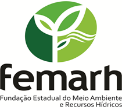 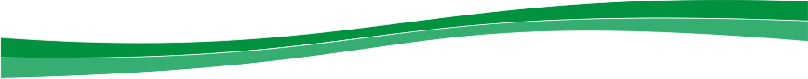 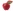   Comportamento e Análise da Precipitação 	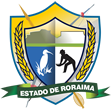 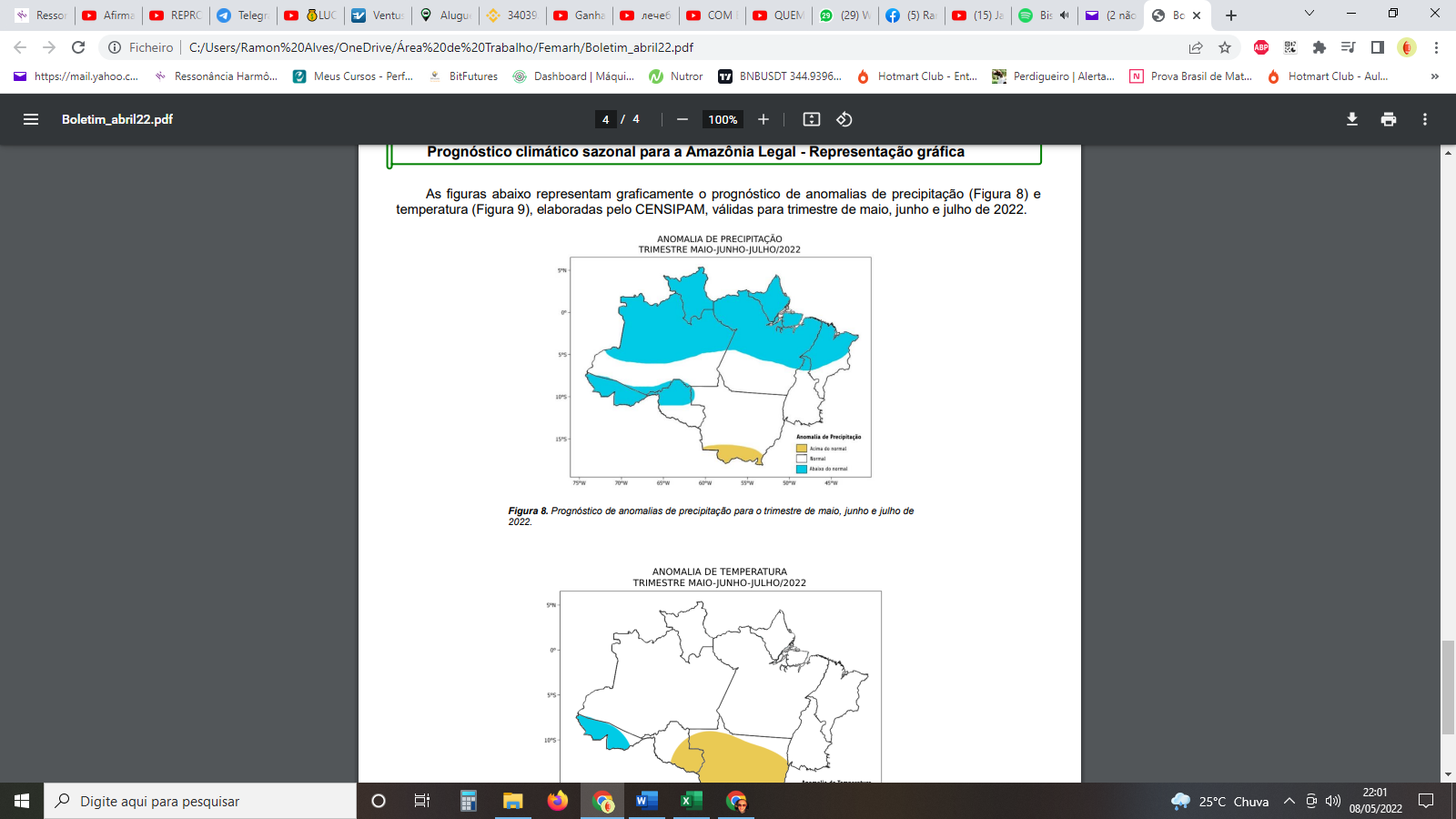 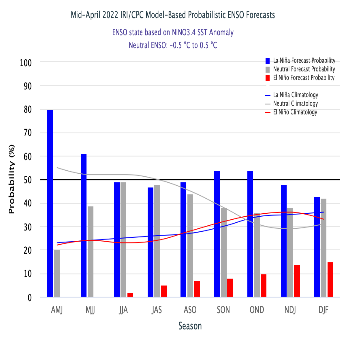 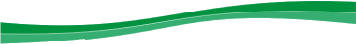 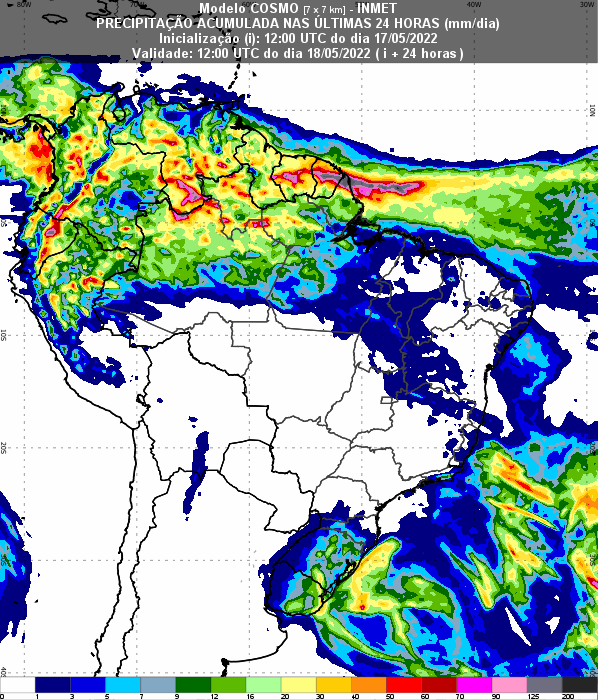 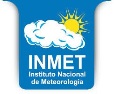 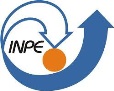 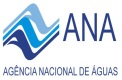 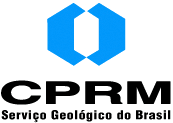 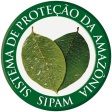 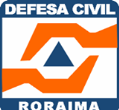 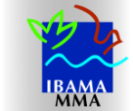 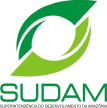 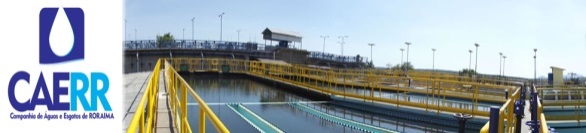 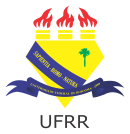 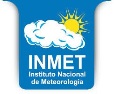 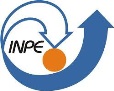 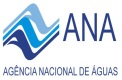 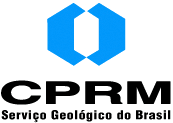 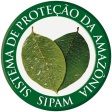 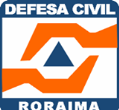 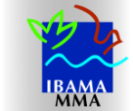 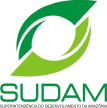 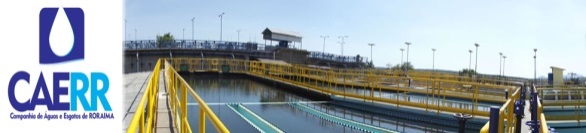 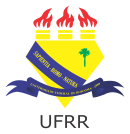 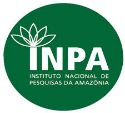 QUEIMADAS: Até o momento, em maio de 2022, foram registrados 6 focos de queima, totalizando 613 no ano. Em maio de 2021 registrou-se 3 focos de um total anual de 989. A Média do mês de maio é de 26 focos; e a Média Anual é de 2065.Fonte: Inpe (sensor VIIRs do satélite SNPP)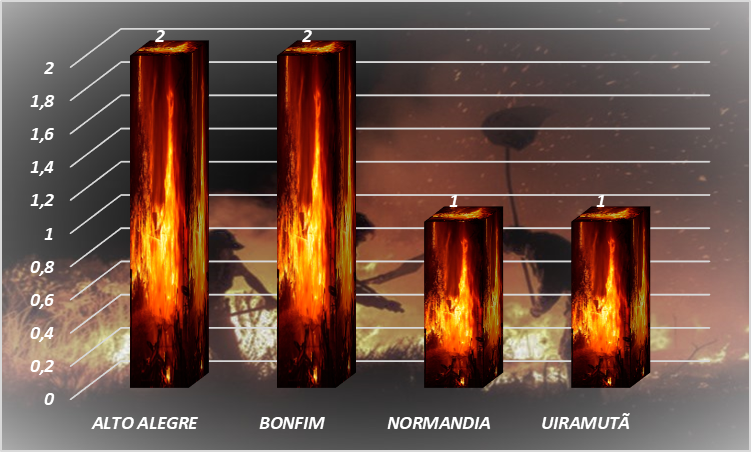 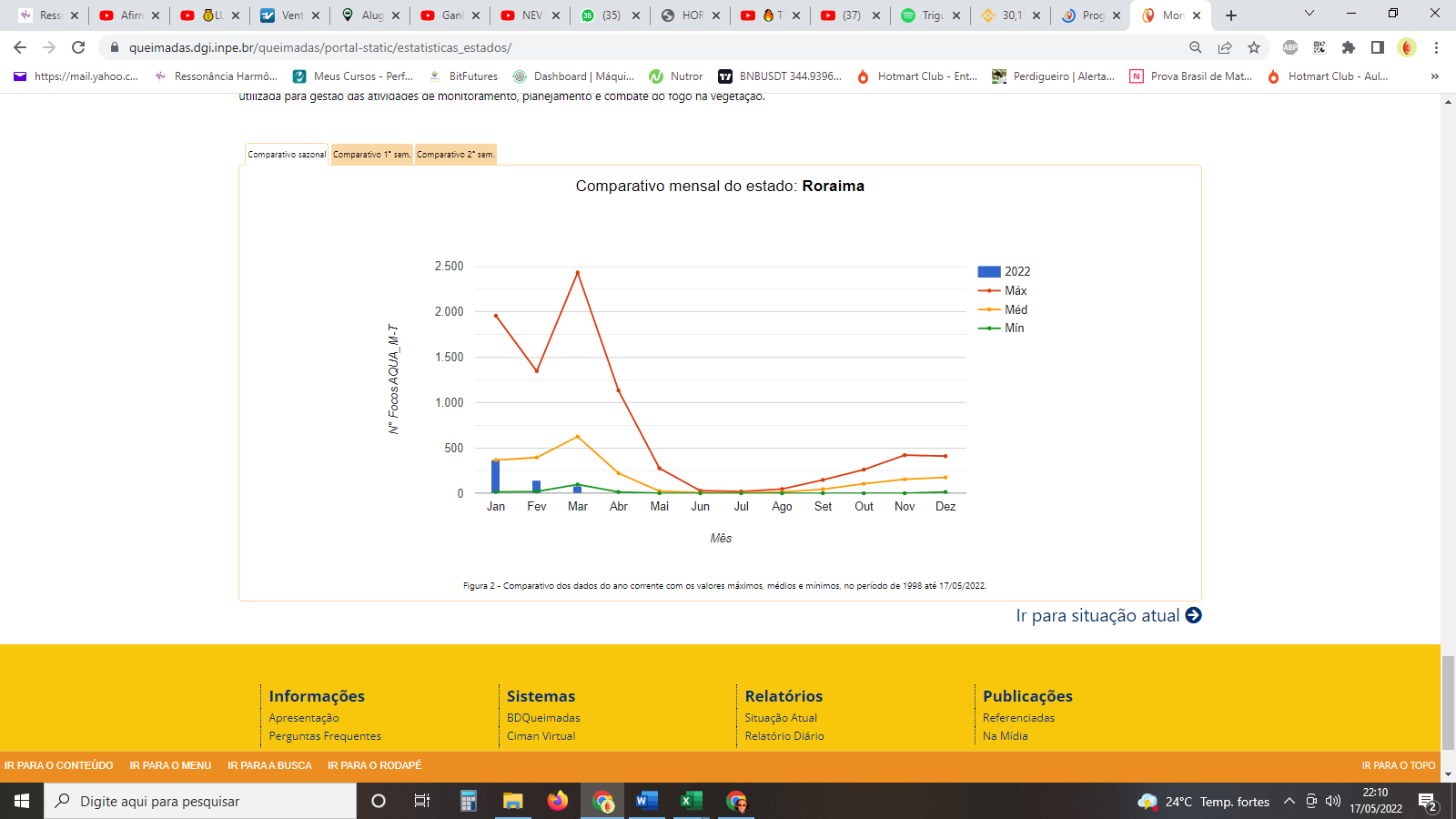 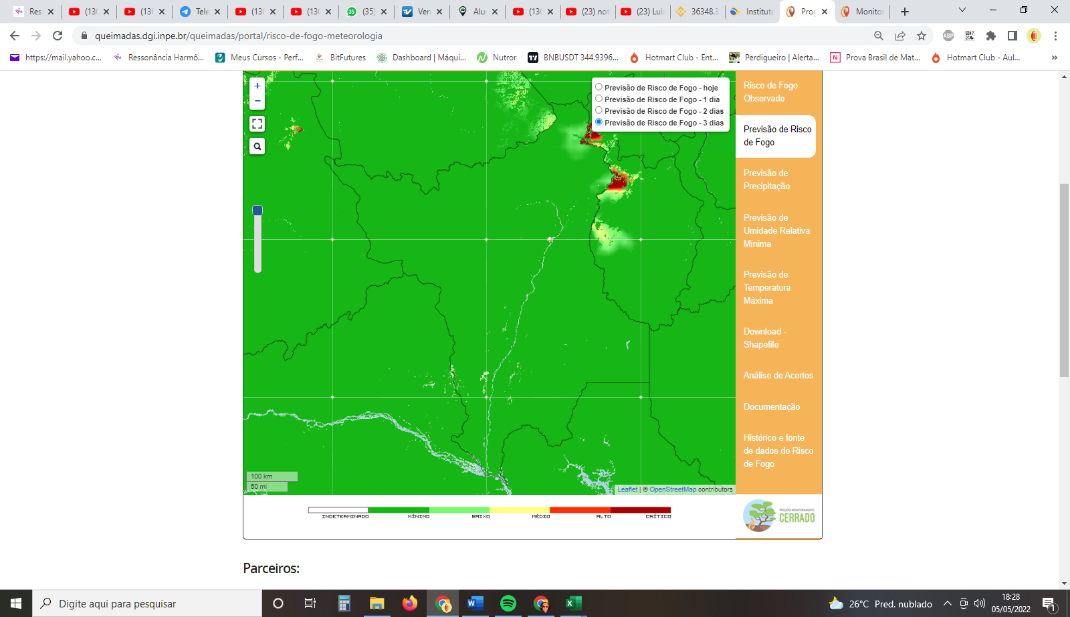 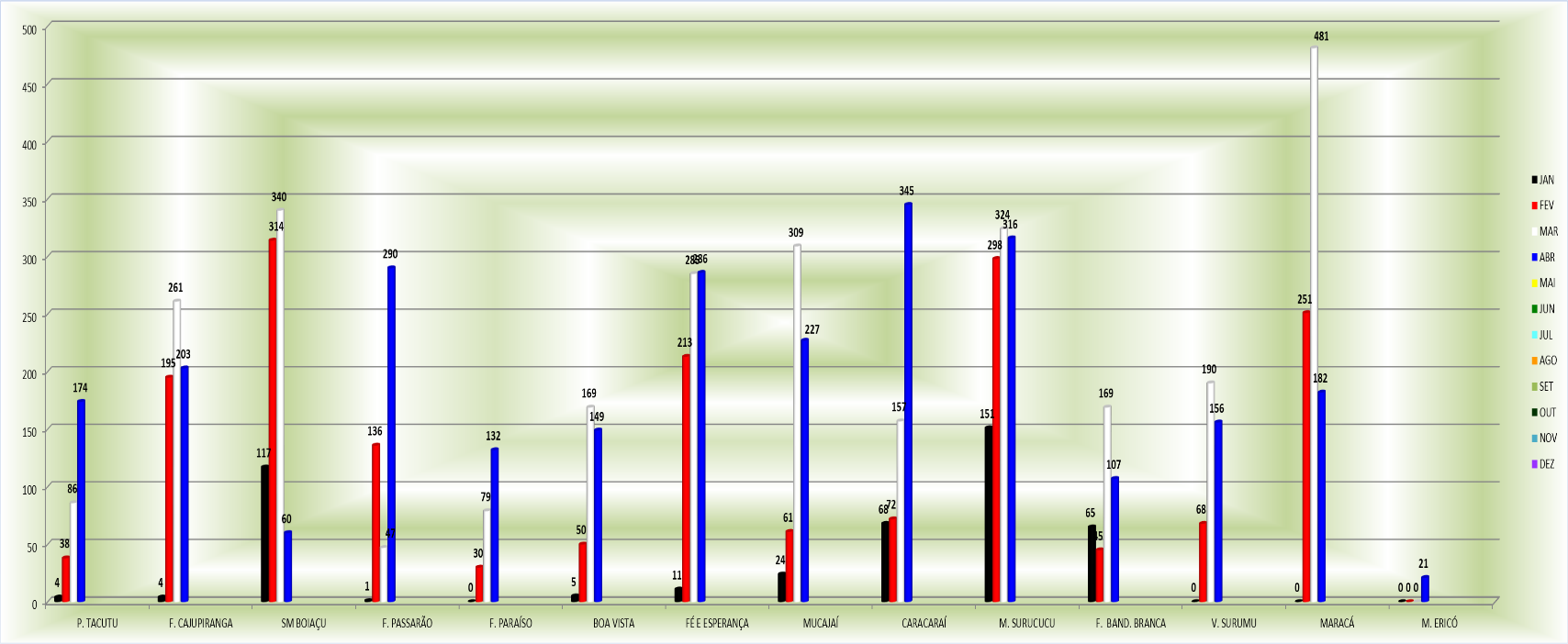 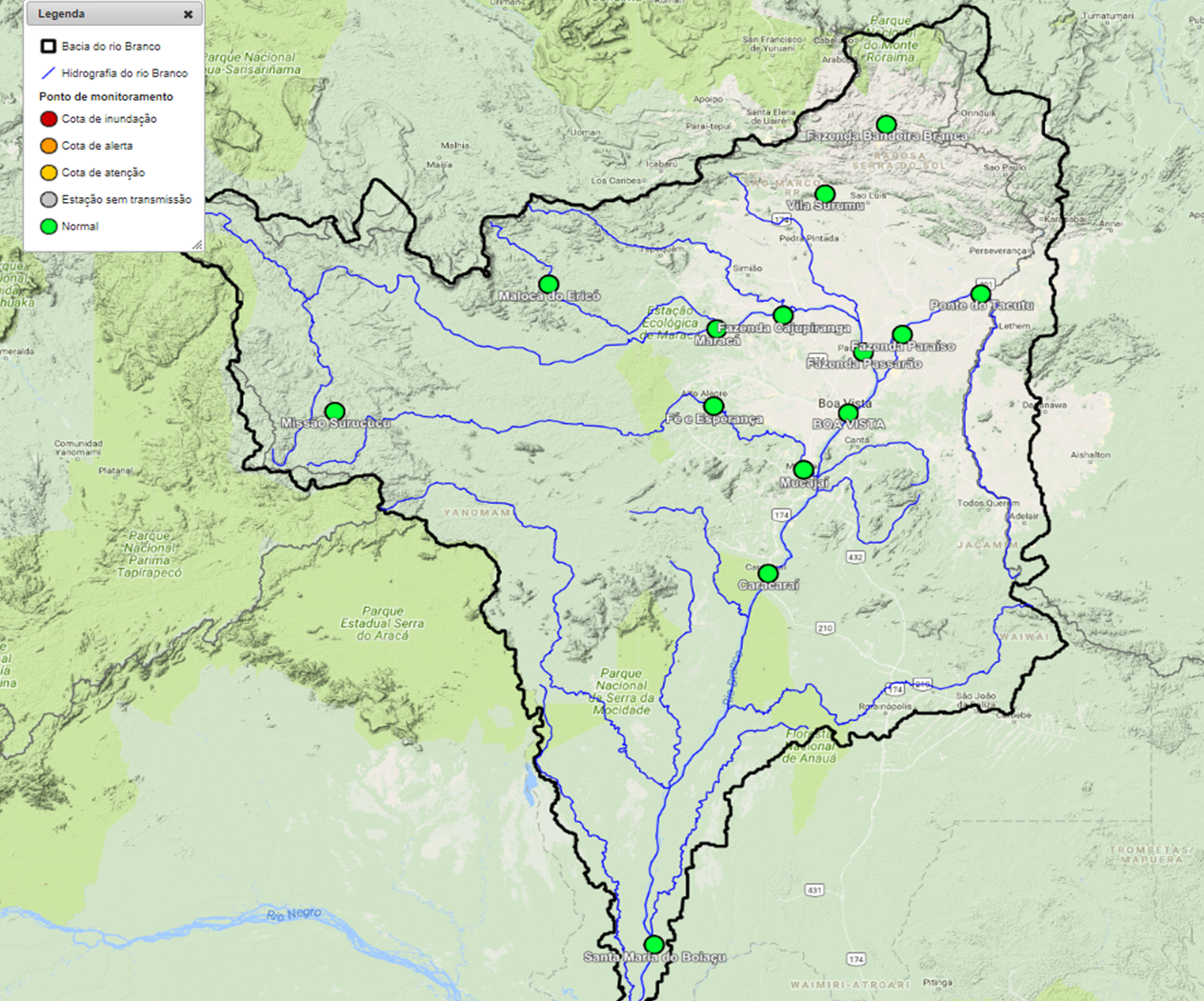 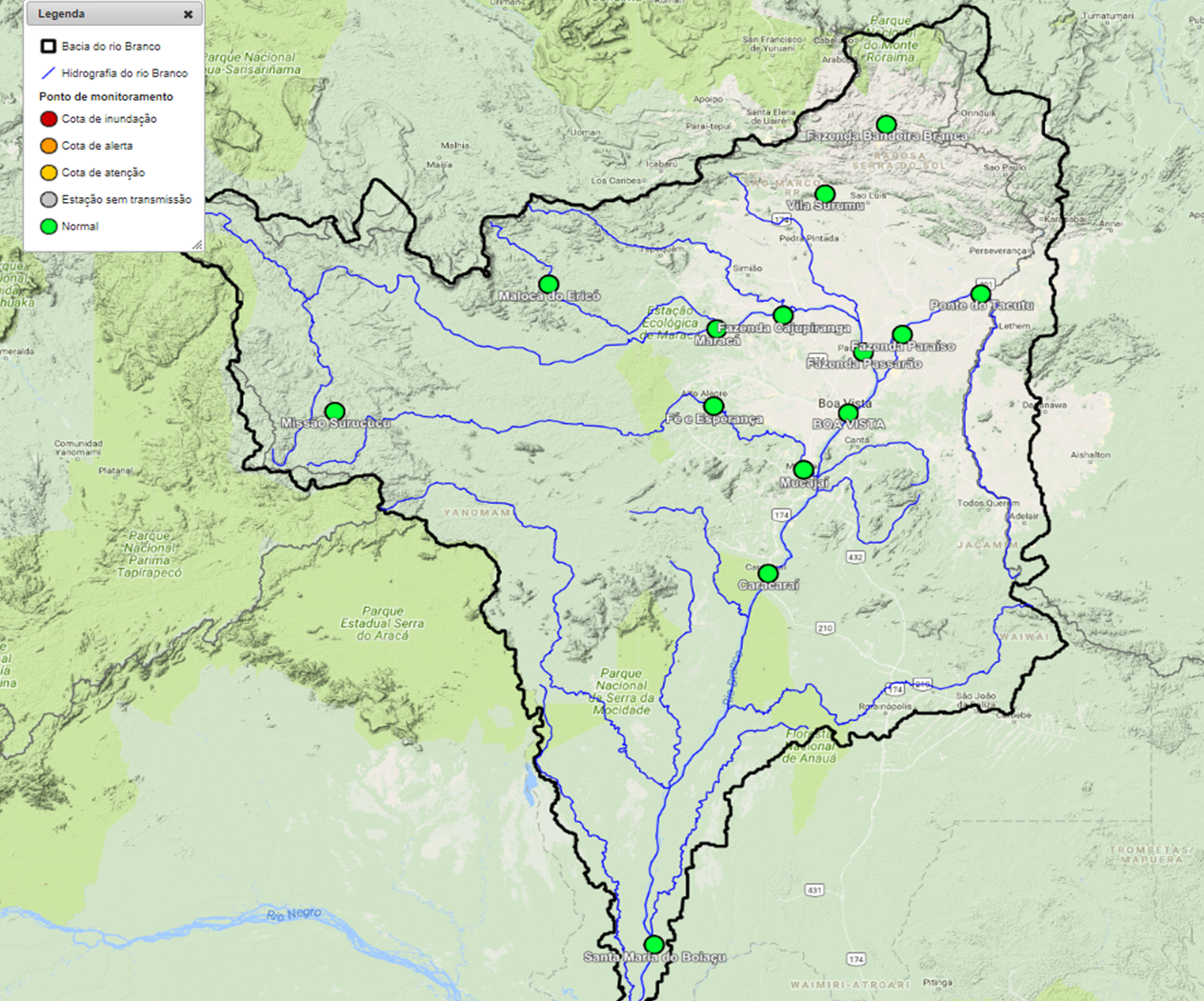 Relatório de Diagnóstico das Estações TelemétricasRelatório de Diagnóstico das Estações TelemétricasRelatório de Diagnóstico das Estações TelemétricasRelatório de Diagnóstico das Estações TelemétricasNome da EstaçãoMunicípio - UFNível (cm)Vazão (m3/s)MISSÃO SURUCUCUALTO ALEGRE – RR --MALOCA DO ERICÓALTO ALEGRE – RR--MARACÁALTO ALEGRE – RR7902885FAZENDA CAJUPIRANGAALTO ALEGRE – RR8282654FAZENDA PASSARÃOBOA VISTA – RR9382898PONTE DO TACUTUNORMÂNDIA – RR9771479VILA SURUMUPACARAIMA – RR669632FAZENDA BANDEIRA BRANCAUIRAMUTÃ – RR 324222FAZENDA PARAÍSOBONFIM – RR 8741693BOA VISTABOA VISTA – RR4614289FÉ E ESPERANÇAMUCAJAÍ – RR6051178MUCAJAÍMUCAJAÍ – RR13621192CARACARAÍCARACARAÍ – RR 6256262SANTA MARIA DO BOIAÇURORAINÓPOLIS – RR1122-Ano/MêsJANFEVMARABRMAIJUNJULAGOSETOUTNOVDEZTOTAL202163137204110311519541251748498920223711488176613(%)+488,9%+8%-60,3%-93,6%+100%-38%MÉDIA36739562622226761546106155176206520223711488176613(%)+1,1%-62,5%-87,1%-96,8%-76,9%-70,3%Máximo1958(2016)1347(2007)2433(2019)1134(2019)277(2009)29(2012)21(2009)47(2011)148(2009)261(2009)421(2017)410(2006)4784(2019)Mínimo15(1999)20(1999)98(1999)16(1999)2(2007)1(2001,2010)1(1998,2016)1(1999)1(2001)1(1998)1(1998)16(1998)21(1998)